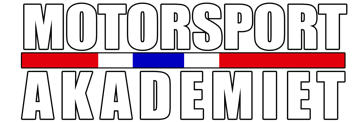 SØKNAD OM OPPTAK FOR 2017FØLGESKRIV TIL SØKNAD OM OPPTAK 2017 september 14Team Norway Motorsport, NMF’s satsingsgruppe i jetski, åpner for inntak av nye utøvere fra 2017. Det forutsettes at utøvere som ønsker å søke, er i aldersgruppen 13 -16 år ved første gangs inntak, og at de satser langsiktig (minimum 4 år) og internasjonalt. Er du 12 år i år, men fyller 13 i løpet av 2017 kan du søke på teamet. Teamet har flere felles samlinger, både i inn- og utland, i løpet av et år. Du må påregne opptil 50 reisedøgn eller mer, for å kunne delta på samlinger og konkurranser i løpet av året. NMF støtter teamet med toppidrettsmidler, men dog i begrenset omfang. Søker og dens støtteapparat må derfor selv være villig til å bidra økonomisk for å kunne delta. Alle søknader må signeres av utøver og et styremedlem i egen klubb som bekreftelse på at klubben anser søker som egnet kandidat til Team Norway Motorsport, og at klubben er villig til å legge til rette slik at utøver får den oppfølging som trengs på ”hjemmebane” for å satse på høyt nivå. Ut fra det som er nevnt over, ber vi derfor utøvere/foresatte/klubbene å tenke nøye igjennom om føreren og støtteapparatet rundt, har den rette innstillingen og de ressurser som krevers for å holde frem med toppidrettssatsing over flere år før de søker.Søknadene vil bli vurdert av hovedtrenere i NMF og andre teamledere. Beskjed om opptak kan derfor forventes så fort som mulig. Skriftlig søknad sendes NMF v/Stian Schjetlein Se under for adresse. Har du spørsmål, kan du kontakte Stian Schjetlein på mobil 99 4000 83 eller e-post stian@schjetlein-racing.comTEAM NORWAY MOTORSPORT v/AquabikeStian SchjetleinHovedtrenerSøkerNavn:      Navn:      Navn:      Navn:      Navn:      Navn:      Veiledning: Ved bruk av PC, klikk på de grå feltene slik at de blir mørke før du begynner å skrive. Alle felter må være tydelig utfylt. Ved for liten plass i feltene, lag et vedlegg med henvisning til kolonneoverskrift.Veiledning: Ved bruk av PC, klikk på de grå feltene slik at de blir mørke før du begynner å skrive. Alle felter må være tydelig utfylt. Ved for liten plass i feltene, lag et vedlegg med henvisning til kolonneoverskrift.Veiledning: Ved bruk av PC, klikk på de grå feltene slik at de blir mørke før du begynner å skrive. Alle felter må være tydelig utfylt. Ved for liten plass i feltene, lag et vedlegg med henvisning til kolonneoverskrift.SøkerFødselsdato:      Fødselsdato:      Fødselsdato:      Fødselsdato:      Fødselsdato:      Fødselsdato:      Veiledning: Ved bruk av PC, klikk på de grå feltene slik at de blir mørke før du begynner å skrive. Alle felter må være tydelig utfylt. Ved for liten plass i feltene, lag et vedlegg med henvisning til kolonneoverskrift.Veiledning: Ved bruk av PC, klikk på de grå feltene slik at de blir mørke før du begynner å skrive. Alle felter må være tydelig utfylt. Ved for liten plass i feltene, lag et vedlegg med henvisning til kolonneoverskrift.Veiledning: Ved bruk av PC, klikk på de grå feltene slik at de blir mørke før du begynner å skrive. Alle felter må være tydelig utfylt. Ved for liten plass i feltene, lag et vedlegg med henvisning til kolonneoverskrift.SøkerAdresse:      Adresse:      Adresse:      Adresse:      Adresse:      Adresse:      Målgruppe: Fra året du fyller 13 til 16 år ved første gangs inntak. Det er en forutsetning at utøver satser internasjonalt og langsiktig (minimum 4 år).Målgruppe: Fra året du fyller 13 til 16 år ved første gangs inntak. Det er en forutsetning at utøver satser internasjonalt og langsiktig (minimum 4 år).Målgruppe: Fra året du fyller 13 til 16 år ved første gangs inntak. Det er en forutsetning at utøver satser internasjonalt og langsiktig (minimum 4 år).SøkerPostnr:      Postnr:      Poststed: Poststed: Poststed: Poststed: Målgruppe: Fra året du fyller 13 til 16 år ved første gangs inntak. Det er en forutsetning at utøver satser internasjonalt og langsiktig (minimum 4 år).Målgruppe: Fra året du fyller 13 til 16 år ved første gangs inntak. Det er en forutsetning at utøver satser internasjonalt og langsiktig (minimum 4 år).Målgruppe: Fra året du fyller 13 til 16 år ved første gangs inntak. Det er en forutsetning at utøver satser internasjonalt og langsiktig (minimum 4 år).SøkerTlf:      Tlf:      Tlf:      Tlf:      Tlf:      E-post:      E-post:      E-post:      E-post:      SøkerMobil:     Mobil:     Mobil:     Mobil:     Mobil:     Klubb:      Klubb:      Klubb:      Klubb:      SøkerMålsetninger Oppgi konkrete mål for neste sesong (2017) og for de neste tre årene. Med konkret mål menes for eksempel at du skal bli blant de fem beste i Norges Cup sammenlagt i Ski Junior 13-16 neste sesong.Oppgi konkrete mål for neste sesong (2017) og for de neste tre årene. Med konkret mål menes for eksempel at du skal bli blant de fem beste i Norges Cup sammenlagt i Ski Junior 13-16 neste sesong.Oppgi konkrete mål for neste sesong (2017) og for de neste tre årene. Med konkret mål menes for eksempel at du skal bli blant de fem beste i Norges Cup sammenlagt i Ski Junior 13-16 neste sesong.Oppgi konkrete mål for neste sesong (2017) og for de neste tre årene. Med konkret mål menes for eksempel at du skal bli blant de fem beste i Norges Cup sammenlagt i Ski Junior 13-16 neste sesong.Oppgi konkrete mål for neste sesong (2017) og for de neste tre årene. Med konkret mål menes for eksempel at du skal bli blant de fem beste i Norges Cup sammenlagt i Ski Junior 13-16 neste sesong.Oppgi konkrete mål for neste sesong (2017) og for de neste tre årene. Med konkret mål menes for eksempel at du skal bli blant de fem beste i Norges Cup sammenlagt i Ski Junior 13-16 neste sesong.Oppgi konkrete mål for neste sesong (2017) og for de neste tre årene. Med konkret mål menes for eksempel at du skal bli blant de fem beste i Norges Cup sammenlagt i Ski Junior 13-16 neste sesong.Oppgi konkrete mål for neste sesong (2017) og for de neste tre årene. Med konkret mål menes for eksempel at du skal bli blant de fem beste i Norges Cup sammenlagt i Ski Junior 13-16 neste sesong.Oppgi konkrete mål for neste sesong (2017) og for de neste tre årene. Med konkret mål menes for eksempel at du skal bli blant de fem beste i Norges Cup sammenlagt i Ski Junior 13-16 neste sesong.Målsetninger Nasjonalt:      Nasjonalt:      Nasjonalt:      Nasjonalt:      Nasjonalt:      Nasjonalt:      Nasjonalt:      Nasjonalt:      Nasjonalt:      Målsetninger Internasjonalt:      Internasjonalt:      Internasjonalt:      Internasjonalt:      Internasjonalt:      Internasjonalt:      Internasjonalt:      Internasjonalt:      Internasjonalt:      TreningOppgi gjennomsnittlig treningstimer pr. aktivitet pr. uke og totalt. Under Annen aktivitet skriver du hvilke andre fritidsaktiviteter du driver med jevnlig, eks. Fotball, sjakk, padling, speider, motocross, håndball, dans, etc. Nevn også hvor mye tid som går med til hver aktivitet.Oppgi gjennomsnittlig treningstimer pr. aktivitet pr. uke og totalt. Under Annen aktivitet skriver du hvilke andre fritidsaktiviteter du driver med jevnlig, eks. Fotball, sjakk, padling, speider, motocross, håndball, dans, etc. Nevn også hvor mye tid som går med til hver aktivitet.Oppgi gjennomsnittlig treningstimer pr. aktivitet pr. uke og totalt. Under Annen aktivitet skriver du hvilke andre fritidsaktiviteter du driver med jevnlig, eks. Fotball, sjakk, padling, speider, motocross, håndball, dans, etc. Nevn også hvor mye tid som går med til hver aktivitet.Oppgi gjennomsnittlig treningstimer pr. aktivitet pr. uke og totalt. Under Annen aktivitet skriver du hvilke andre fritidsaktiviteter du driver med jevnlig, eks. Fotball, sjakk, padling, speider, motocross, håndball, dans, etc. Nevn også hvor mye tid som går med til hver aktivitet.Oppgi gjennomsnittlig treningstimer pr. aktivitet pr. uke og totalt. Under Annen aktivitet skriver du hvilke andre fritidsaktiviteter du driver med jevnlig, eks. Fotball, sjakk, padling, speider, motocross, håndball, dans, etc. Nevn også hvor mye tid som går med til hver aktivitet.Oppgi gjennomsnittlig treningstimer pr. aktivitet pr. uke og totalt. Under Annen aktivitet skriver du hvilke andre fritidsaktiviteter du driver med jevnlig, eks. Fotball, sjakk, padling, speider, motocross, håndball, dans, etc. Nevn også hvor mye tid som går med til hver aktivitet.Oppgi gjennomsnittlig treningstimer pr. aktivitet pr. uke og totalt. Under Annen aktivitet skriver du hvilke andre fritidsaktiviteter du driver med jevnlig, eks. Fotball, sjakk, padling, speider, motocross, håndball, dans, etc. Nevn også hvor mye tid som går med til hver aktivitet.Oppgi gjennomsnittlig treningstimer pr. aktivitet pr. uke og totalt. Under Annen aktivitet skriver du hvilke andre fritidsaktiviteter du driver med jevnlig, eks. Fotball, sjakk, padling, speider, motocross, håndball, dans, etc. Nevn også hvor mye tid som går med til hver aktivitet.Oppgi gjennomsnittlig treningstimer pr. aktivitet pr. uke og totalt. Under Annen aktivitet skriver du hvilke andre fritidsaktiviteter du driver med jevnlig, eks. Fotball, sjakk, padling, speider, motocross, håndball, dans, etc. Nevn også hvor mye tid som går med til hver aktivitet.TreningTimer jetski: Timer jetski: Timer jetski: Annen aktivitet:      Annen aktivitet:      Annen aktivitet:      Annen aktivitet:      Annen aktivitet:      TreningTimer koordinasjon: Timer koordinasjon: Timer koordinasjon: Annen aktivitet:      Annen aktivitet:      Annen aktivitet:      Annen aktivitet:      Annen aktivitet:      TreningTimer styrke: Timer styrke: Timer styrke: Annen aktivitet:      Annen aktivitet:      Annen aktivitet:      Annen aktivitet:      Annen aktivitet:      TreningTimer utholdenhet: Timer utholdenhet: Timer utholdenhet: Annen aktivitet:      Annen aktivitet:      Annen aktivitet:      Annen aktivitet:      Annen aktivitet:      TreningTimer annen trening: Timer annen trening: Timer annen trening: Annen aktivitet:      Annen aktivitet:      Annen aktivitet:      Annen aktivitet:      Annen aktivitet:      TreningTimer pr. uke totalt: Timer pr. uke totalt: Timer pr. uke totalt: Annen aktivitet:      Annen aktivitet:      Annen aktivitet:      Annen aktivitet:      Annen aktivitet:      ResultaterOppgi resultater for 2015 og 2016 (nasjonalt og eventuelt internasjonalt). Husk å oppgi klasse resultatene er oppnådd i. Dersom du ikke var gammel nok til å bli rangert skriver du bare hvilke konkurranser du deltok i.Oppgi resultater for 2015 og 2016 (nasjonalt og eventuelt internasjonalt). Husk å oppgi klasse resultatene er oppnådd i. Dersom du ikke var gammel nok til å bli rangert skriver du bare hvilke konkurranser du deltok i.Oppgi resultater for 2015 og 2016 (nasjonalt og eventuelt internasjonalt). Husk å oppgi klasse resultatene er oppnådd i. Dersom du ikke var gammel nok til å bli rangert skriver du bare hvilke konkurranser du deltok i.Oppgi resultater for 2015 og 2016 (nasjonalt og eventuelt internasjonalt). Husk å oppgi klasse resultatene er oppnådd i. Dersom du ikke var gammel nok til å bli rangert skriver du bare hvilke konkurranser du deltok i.Oppgi resultater for 2015 og 2016 (nasjonalt og eventuelt internasjonalt). Husk å oppgi klasse resultatene er oppnådd i. Dersom du ikke var gammel nok til å bli rangert skriver du bare hvilke konkurranser du deltok i.Oppgi resultater for 2015 og 2016 (nasjonalt og eventuelt internasjonalt). Husk å oppgi klasse resultatene er oppnådd i. Dersom du ikke var gammel nok til å bli rangert skriver du bare hvilke konkurranser du deltok i.Oppgi resultater for 2015 og 2016 (nasjonalt og eventuelt internasjonalt). Husk å oppgi klasse resultatene er oppnådd i. Dersom du ikke var gammel nok til å bli rangert skriver du bare hvilke konkurranser du deltok i.Oppgi resultater for 2015 og 2016 (nasjonalt og eventuelt internasjonalt). Husk å oppgi klasse resultatene er oppnådd i. Dersom du ikke var gammel nok til å bli rangert skriver du bare hvilke konkurranser du deltok i.Oppgi resultater for 2015 og 2016 (nasjonalt og eventuelt internasjonalt). Husk å oppgi klasse resultatene er oppnådd i. Dersom du ikke var gammel nok til å bli rangert skriver du bare hvilke konkurranser du deltok i.Resultater2015:      2015:      2015:      2015:      2015:      2015:      2015:      2016:      2016:      Søknadsfrist: 12. Januar 2017Søknadsfrist: 12. Januar 2017Søknadsfrist: 12. Januar 2017Søknadsfrist: 12. Januar 2017Søknadsfrist: 12. Januar 2017Søknadsfrist: 12. Januar 2017Søknadsfrist: 12. Januar 2017Søkers klubb anser utøver og dennes støtteapparat som en egnet kandidat til Team Norway Aquabike og vil støtte opp om utøvers satsing i eget klubbmiljø. Søkers klubb anser utøver og dennes støtteapparat som en egnet kandidat til Team Norway Aquabike og vil støtte opp om utøvers satsing i eget klubbmiljø. Dato:Søkers underskriftSøkers underskriftSøkers underskriftSøkers underskriftSøkers underskriftSøkers underskriftDato:Underskrift fra klubb (Oppgi styreverv)